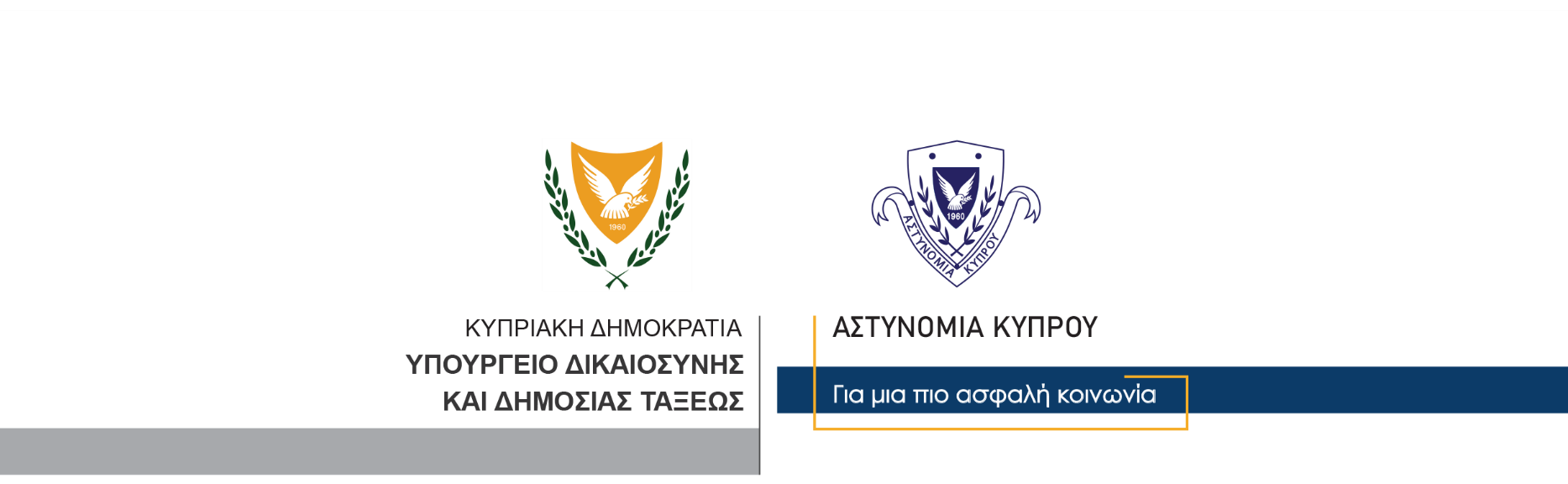 12 Μαΐου, 2022  Δελτίο Τύπου 3Εντοπισμός πυροβόλων όπλων καθώς επίσης εκρηκτικών υλών και πυρομαχικών	Στο πλαίσιο αξιολόγησης πληροφοριών, μέλη της Αστυνομίας μετέβησαν χθες βράδυ σε συγκεκριμένο υπαίθριο χώρο στη Λάρνακα όπου εντόπισαν ένα αυτόματο πυροβόλο όπλο, μια έμφορτη γεμιστήρα για φυσίγγια διαμετρήματος 7,62χιλ, ένα πιστόλι με σιγαστήρα, μια συσκευασία που περιείχε 43 πλήρη φυσίγγια διαμετρήματος 9χιλ, μία συσκευασία που περιείχε 20 πλήρη φυσίγγια διαμετρήματος 7,62χιλ, δύο ηλεκτρικούς πυροκροτητές, καθώς και δύο ειδών εκρηκτικής ύλης βάρους μισής λίβρας έκαστη. 	Όλα τα ανευρεθέντα παραλήφθηκαν για περαιτέρω επιστημονικές εξετάσεις ενώ το ΤΑΕ Λάρνακας συνεχίζει τις εξετάσεις. 			 						       Κλάδος ΕπικοινωνίαςΥποδιεύθυνση Επικοινωνίας Δημοσίων Σχέσεων & Κοινωνικής Ευθύνης